SNP Memo #2019-2020-51
COMMONWEALTH of VIRGINIA 
Department of Education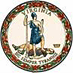 DATE: June 29, 2020TO: Directors, Supervisors, Contact Persons, and At-Risk CACFP Sponsors AddressedFROM: Sandra C. Curwood, PhD, RDN, SandySUBJECT: No Kid Hungry Summer Meals Outreach KitSchools and community organizations are an important source of summer food service program information for families in Virginia. This No Kid Hungry Summer Meals Outreach Kit provides information, resources, and tools to help connect students and families in your community with the information they need to access summer meals. Please feel free to customize the resources with your local details and specifics that provide the correct information to the parents and caretakers in your community.Sample language in English and Spanish for outreach to parents about how to find free meals for kids this summer, including flyer language, emails to parents and caregivers, audio scripts, and social media posts.Social media images that can be customized with specific information about free meal sites in your area and paired with social media text in the above resource.A customizable flyer that can be printed and included in meal bags or parent packets. It can also be posted on school websites or included in emails to parents.If you need help with customization or additional assistance, please reach out to Catherine Spacciapoli at cspacciapoli@strength.org.  SCC/CS/cc